Western Australia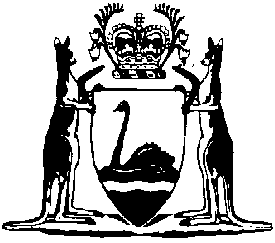 Electricity Corporations Act 2005Electricity Corporations (South West Interconnected System Prescribed Customers) Order 2023Western AustraliaElectricity Corporations (South West Interconnected System Prescribed Customers) Order 2023Contents1.	Citation	12.	Commencement	13.	Declaration of class of customers (Act s. 54(4)(a))	14.	Order revoked	2Notes	Compilation table	3Electricity Corporations Act 2005Electricity Corporations (South West Interconnected System Prescribed Customers) Order 20231.	Citation		This order is the Electricity Corporations (South West Interconnected System Prescribed Customers) Order 2023.2.	Commencement		This order comes into operation as follows —	(a)	clauses 1 and 2 — on the day on which this order is published in the Gazette;	(b)	the rest of the order — on the day after that day.3.	Declaration of class of customers (Act s. 54(4)(a))	(1)	In this clause — 	commencement day means the day on which this clause comes into operation;	residential customer means a customer who is entitled to be supplied electricity on the basis of a residential tariff under the Energy Operators (Electricity Generation and Retail Corporation) (Charges) By-laws 2006 by-law 5 at each supply point on the South West interconnected system through which electricity is supplied to that customer;	supply point means — 	(a)	a bidirectional point as defined in the Electricity Networks Access Code 2004 section 1.3; or	(b)	an exit point as defined in the Electricity Networks Access Code 2004 section 1.3.	(2)	The class of customers declared to be prescribed customers for the purposes of section 54(2) of the Act is each customer who — 	(a)	is a residential customer; or	(b)	on and from commencement day, never consumes, and could reasonably be expected by the Electricity Networks Corporation to never consume, 50 MWh or more of electricity in a 12-month period at each supply point on the South West interconnected system through which electricity is supplied to that customer.	(3)	However, a customer is not a member of the class described in subclause (2) if the customer consumed 50 MWh or more of electricity at a supply point on the South West interconnected system in any 12-month period within the period beginning on 1 July 2007 and ending on the day before commencement day.4.	Order revoked		The Electricity Corporations (Prescribed Customers) Order 2007 is revoked.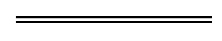 NotesThis is a compilation of the Electricity Corporations (South West Interconnected System Prescribed Customers) Order 2023. For provisions that have come into operation see the compilation table.Compilation tableCitationPublishedCommencementElectricity Corporations (South West Interconnected System Prescribed Customers) Order 2023SL 2023/39 9 May 2023cl. 1 and 2: 9 May 2023 (see cl. 2(a));
Order other than cl. 1 and 2: 10 May 2023 (see cl. 2(b))